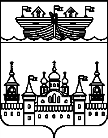 АДМИНИСТРАЦИЯ Р.П. ВОСКРЕСЕНСКОЕВОСКРЕСЕНСКОГО МУНИЦИПАЛЬНОГО РАЙОНАНИЖЕГОРОДСКОЙ ОБЛАСТИПОСТАНОВЛЕНИЕ23 сентября 2019 года 	№ 79Об обеспечении пожарной безопасности объектов и населённых пунктов р.п.Воскресенское Воскресенского муниципального района Нижегородской области в осенне-зимний период 2020-2021 годовВо исполнение распоряжения Правительства Нижегородской области от 18 сентября 2020 года № 1030-р «Об обеспечении пожарной безопасности объектов и населённых пунктов в осенне-зимний период 2019-2020 годов», постановлением администрации Воскресенского района от 23.09.2019 № 798 «Об обеспечении пожарной безопасности объектов и населённых пунктов Воскресенского муниципального района Нижегородской области в осенне-зимний период 2020-2021 годов»  администрация р.п.Воскресенское   Воскресенского муниципального района Нижегородской области постановляет:1.Утвердить план противопожарных мероприятий по подготовке объектов соцкультбыта, жилищного фонда и населённых пунктов к эксплуатации в осенне-зимний период 2020-2021 годов, согласно приложению.2. Контроль за исполнением настоящего постановления оставляю за собой.Главы администрации						А.В. ГурылевУтвержденопостановлением администрации р.п. Воскресенскоеот 23.09.2020 года № 79Планпротивопожарных мероприятий на осенне-зимний период 2020 – 2021 годов№ Наименование мероприятийОтветственныеСроки исполнения1Подготовка нормативных правовых актов в области обеспечения пожарной безопасностиПривалова Ю.Г.В течение года2Организация противопожарной пропаганды и обучение населения мерам пожарной безопасности. Выдача памяток.Специалисты администрацииВ течение года3Вынесение вопросов по профилактике пожаров и обеспечения пожарной безопасности на сходы гражданГурылев А.В.Привалова Ю.Г.Кордюков А.В.Инспектор ОНД (по согласованию)Апрель, май, сентябрь, октябрь4Проведение работы по поддержанию боеготовности техники муниципальной пожарной охраныГурылев А.В.Кордюков А.В.В течение года5Проведение обследования жилья граждан в рамках профилактической операции «Жилище»Депутаты, Отдел МВД по Воскресенскому району (по согласованию)Инспектор ОНД (по согласованию)В течение года6Выявление и посещение неблагополучных семей, престарелых одиноко проживающих граждан, многодетных семей (проверка состояния печного отопления и электрооборудования)Депутаты ,Отдел МВД по Воскресенскому району (по согласованию)В течение года7Организация своевременной очистки дорог и подъездов к объектам, жилым домам и источникам противопожарного водоснабженияПодрядные дорожные организацииНоябрь – март8Устройство на водоемах незамерзающих прорубей для целей наружного пожаротушенияКордюков А.В.Ноябрь-март9Содержание в технически исправном состоянии пожарной автомашины (поддержание необходимого количества ГСМ)Кордюков А.В.В течение года10Соблюдение правил пожарной безопасности в  котельной в Калинихинском СДКМартынова С.В.В течение года11Заключение договоров на зимнее содержание дорогГурылев А.В.Шаханова Т.А.В течение года12Содержание в рабочем состоянии уличного освещения (своевременная замена перегоревших ламп на энергосберегающие)Гурылев А.В.В течение года13Провести проверку состояние путей эвакуации, электрооборудования, наличие и исправности первичных мер пожаротушения в здании администрации р.п.Воскресенское и  Калинихинском СДКГурылев А.В., Мартынова С.В.Ноябрь14Для населенных пунктов, подверженных угрозе лесоторфяных пожаров, пожаров в массивах сухой растительности, до наступления зимнего периода выполнить мероприятия по созданию (обновлению) защитных противопожарных минерализованных полос, удалению (сбору) сухой растительности и другие мероприятия, предупреждающие распространение огня при природных пожарах.Гурылев А.В. Апрель, ноябрь